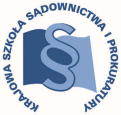 KRAJOWA SZKOŁA SĄDOWNICTWA I PROKURATURYKraków, 21 czerwca 2021 r.OAS-II.420.14.2021Dot. praktyk aplikantów 10 rocznika aplikacji sędziowskiej po XXVII zjeździeDoPatronów praktykoraz Patronów koordynatorówaplikantów aplikacji sędziowskiejW oparciu o § 2 zarządzenia Dyrektora Krajowej Szkoły Sądownictwa i Prokuratury w Krakowie Nr 132/2019 z dnia 15 marca 2019 roku w sprawie szczegółowych zasad odbywania praktyk przez aplikantów aplikacji sędziowskiej i prokuratorskiej uprzejmie przedstawiam szczegółowy zakres tematyczny, który winien być przedmiotem praktyk aplikantów 10 rocznika aplikacji sędziowskiej odbywanych w terminie od 19 lipca do 6 sierpnia 2021 r., po XXVII zjeździe aplikacji sędziowskiej, który z kolein odbywa się od 12 do 16 lipca 2021 r. Założeniem praktyki, co do zasady, jest zaznajomienie aplikantów z czynnościami i metodyką pracy sędziego oraz doskonalenie umiejętności wykorzystania wiedzy teoretycznej i znajomości orzecznictwa przy sporządzaniu projektów orzeczeń, zarządzeń i pism procesowych, a także poprzez uczestniczenie w czynnościach podejmowanych przez patrona praktyki. Praktyka winna utrwalać wiedzę zdobytą przez aplikanta podczas poprzedzających ją zajęć seminaryjnych w ramach zjazdu. Zgodnie z programem aplikacji sędziowskiej realizowanym przez aplikantów 10 rocznika tej aplikacji, przedmiotem XXVII zjazdu jest prawo pracy. Po zakończeniu zjazdu aplikanci mają odbyć trwającą 3 tygodnie praktykę w sądzie rejonowym w wydziale pracy albo w wydziale pracy i ubezpieczeń społecznych.W zakresie spraw będących przedmiotem zjazdu patron praktyki oraz patron koordynator powinni przy pracy z aplikantami podczas praktyki poświęcić szczególną uwagę następującym zagadnieniom z zakresu prawa materialnego:źródła prawa pracy, w tym tzw. autonomiczne źródła prawa pracy (art. 9 k.p.);stosunek pracy a stosunki prawne wynikające z umów cywilnoprawnych (umowa o dzieło, umowa zlecenia, umowa o świadczenie usług, kontrakt menedżerski), ustalenie istnienia stosunku pracy (art. 22 k.p.);przejście zakładu pracy lub jego części na innego pracodawcę (art. 231 k.p.), odpowiedzialność dotychczasowego i nowego pracodawcy wobec pracownika za zobowiązania wynikające ze stosunku pracy;roszczenia przysługujące pracownikowi w przypadku niezgodnego z prawem rozwiązania umowy o pracę bez wypowiedzenia oraz za wypowiedzeniem, roszczenia przysługujące pracownikom zatrudnionym na podstawie mianowania, powołania i wyboru;szczególne zasady rozwiązywania z pracownikami stosunków pracy z przyczyn niedotyczących pracowników (tzw. zwolnienia grupowe);wynagrodzenie za pracę – składniki wynagrodzenia, ochrona wynagrodzenia za pracę, ochrona roszczeń pracowniczych w razie niewypłacalności pracodawcy; inne niż wynagrodzenie za pracę roszczenia pieniężne ze stosunku pracy, w tym odprawy i diety;roszczenia przysługujące pracownikowi w przypadku naruszenia zakazu dyskryminacji oraz związane z mobbingiem;systemy i rozkłady czasu pracy, czas pracy kierowców;wynagrodzenie za pracę w godzinach nadliczbowych, w porze nocnej, w niedziele i święta, za czas dyżuru pracowniczego (w tym medycznego);urlopy pracownicze, w szczególności urlop wypoczynkowy;odpowiedzialność porządkowa i materialna pracowników;roszczenia pracodawcy i pracownika wynikające z zakazu konkurencji po ustaniu stosunku pracy;świadectwo pracy, sprostowanie świadectwa pracy;związki zawodowe – uprawnienia zakładowej organizacji związkowej, ochrona stosunku pracy działaczy związkowych.Nadto patron praktyki oraz patron koordynator powinni zapewnić, aby w toku praktyki aplikanci zapoznali się z zagadnieniami z zakresu prawa procesowego dotyczącymi istotnych odrębności postępowania w sprawach ze stosunku pracy, takimi jak:zdolność sądowa pracodawcy,możliwość zgłoszenia przez pracownika działającego bez adwokata lub radcy prawnego powództwa, pism procesowych oraz środków odwoławczych ustnie do protokołu;wyłączenie stosowania przepisów ograniczających dopuszczalność dowodu ze świadków i z przesłuchania stron;szeroki zakres czynności, które sąd może podjąć z urzędu (ustanowienie kuratora w trybie art. 69 k.p.c., dopozwanie, możliwość uwzględnienia z urzędu roszczenia alternatywnego, niezgłoszonego przez pracownika);specyfika rygoru natychmiastowej wykonalności.Szczególną uwagę należy poświęcić zagadnieniom procesowych i technicznych aspektów postępowania dowodowego w sprawach z zakresu prawa pracy, z uwzględnieniem kwestii analizy i oceny specyficznych dla spraw z tego zakresu środków dowodowych (np. akta osobowe pracownika, ewidencja czasu pracy), jak również sposobu redagowania postanowień dowodowych, w tym zwłaszcza postanowienia o dopuszczeniu dowodu z opinii biegłego z zakresu rachunkowości celem wyliczenia należnego pracownikowi wynagrodzenia (np. za pracę w godzinach nadliczbowych).Ponadto aplikanci powinni zapoznać się kwestią prawidłowego formułowania sentencji wyroków zasądzających roszczenia pracownicze, a zwłaszcza zakresu nadawanego temu wyrokowi rygoru natychmiastowej wykonalności oraz rozstrzygnięcia o kosztach postępowania. Aplikanci powinni także nabyć w toku praktyki umiejętność prawidłowego formułowania ugody w sprawie z zakresu prawa pracy.Zaleca się, aby aplikanci w trakcie praktyki zapoznawali się z konkretnymi sprawami z zakresu prawa pracy, uczestniczyli w posiedzeniach i rozprawach, na których te sprawy są rozpoznawane oraz aby powierzano im jak największą liczbę czynności, które pomogą utrwalić im w praktyce zdobytą podczas zajęć seminaryjnych wiedzę teoretyczną. Szczególny jednak nacisk należy położyć na to, aby podczas praktyki aplikanci opanowali w możliwie najwyższym stopniu umiejętność samodzielnego opracowywania projektów orzeczeń kończących postępowanie w tego rodzaju sprawach, wraz z uzasadnieniem. Po zakończonej praktyce zostanie przeprowadzony sprawdzian podczas, którego aplikanci będą zobowiązani do  przygotowania projektu wyroku z uzasadnieniem w sprawie z powództwa pracownika kwestionującego rozwiązanie stosunku pracy.Kierownik Działu Dydaktycznego OASdr Mariusz Kucharczyksędzia